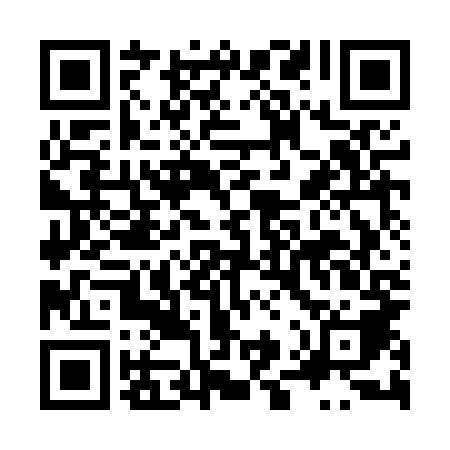 Ramadan times for Anielinek, PolandMon 11 Mar 2024 - Wed 10 Apr 2024High Latitude Method: Angle Based RulePrayer Calculation Method: Muslim World LeagueAsar Calculation Method: HanafiPrayer times provided by https://www.salahtimes.comDateDayFajrSuhurSunriseDhuhrAsrIftarMaghribIsha11Mon4:034:035:5611:433:355:325:327:1812Tue4:004:005:5411:433:375:335:337:2013Wed3:583:585:5211:433:385:355:357:2214Thu3:553:555:4911:433:405:375:377:2415Fri3:533:535:4711:423:415:395:397:2616Sat3:503:505:4511:423:425:405:407:2817Sun3:483:485:4211:423:445:425:427:3018Mon3:453:455:4011:413:455:445:447:3219Tue3:423:425:3811:413:475:465:467:3420Wed3:403:405:3511:413:485:475:477:3621Thu3:373:375:3311:413:495:495:497:3822Fri3:343:345:3111:403:515:515:517:4023Sat3:323:325:2811:403:525:535:537:4224Sun3:293:295:2611:403:535:545:547:4425Mon3:263:265:2411:393:555:565:567:4626Tue3:233:235:2111:393:565:585:587:4927Wed3:213:215:1911:393:575:595:597:5128Thu3:183:185:1711:383:596:016:017:5329Fri3:153:155:1411:384:006:036:037:5530Sat3:123:125:1211:384:016:056:057:5731Sun4:094:096:1012:385:037:067:069:001Mon4:064:066:0712:375:047:087:089:022Tue4:034:036:0512:375:057:107:109:043Wed4:004:006:0312:375:067:127:129:064Thu3:573:576:0012:365:087:137:139:095Fri3:543:545:5812:365:097:157:159:116Sat3:513:515:5612:365:107:177:179:137Sun3:483:485:5312:355:117:187:189:168Mon3:453:455:5112:355:137:207:209:189Tue3:423:425:4912:355:147:227:229:2110Wed3:393:395:4712:355:157:247:249:23